Le Club de Marche « LES SUCRIERS DE BRUGELETTE »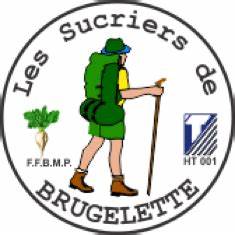 A le plaisir de vous inviter à sa 5EME  escapade					qui aura lieu le : samedi 21 décembre 2024				à destination de : OSTENDE !!!!			Distances possibles : 6 - 12 et 18 km			L’après-midi, temps libre à : OSTENDE et son marché de Noël.Le car vous attendra à 08h35 à hauteur du parking de la banque BELFIUS à ATH        	    à 08h45 dans le Parc communal de BRUGELETTE        Et   à 09h00 à PAPIGNIESLe retour est prévu vers 19h00 au départ de OSTENDE.La participation demandée est de 22 € (Frais d’inscription et pourboire chauffeur											compris)Le paiement doit être effectué - et validera l’inscription – sur le compte du club :BE17 0010 3442 9521 – bic GEBABEBB – Sucriers de BRUGELETTEAvec comme communication : « Car OSTENDE + nom des participants »Renseignements et inscriptions auprès de Madame CLOOSTERIN Claudine – 0473/94.83.17Les inscriptions seront comptabilisées jusqu’au 25 novembre 2024.Si le nombre de réservations n’est pas atteint, le car sera annulé.